Об образовании конкурсной комиссии поотбору кандидатур   на должность главы Кильдюшевского  сельского поселенияЯльчикского района Чувашской РеспубликиВ соответствии со статьей 36 Федерального закона  от 06 октября 2003 г. № 131-ФЗ «Об общих принципах организации местного самоуправления в Российской Федерации», статьей 31 Закона Чувашской Республики от 18 октября 2004 года №19 «Об организации местного самоуправления в Чувашской Республике,   Уставом  Кильдюшевского сельского поселения Яльчикского района Чувашской Республики, Собрание депутатов Кильдюшевского сельского поселения Яльчикского района                    р е ш и л о:       1. Образовать конкурсную комиссию в количестве восьми человек для проведения конкурса по отбору кандидатур на должность главы  Кильдюшевского сельского поселения Яльчикского района Чувашской Республики.       2. Включить в состав конкурсной комиссии по проведению конкурса по отбору кандидатур на должность главы  Кильдюшевского сельского поселения Яльчикского района Чувашской Республики следующих лиц:          - Карчиков Виктор Виталиевич – председатель Собрания депутатов Кильдюшевского сельского поселения Яльчикского района;          -  Муравьева Ольга Петровна – депутат  Собрания депутатов Кильюшевского сельского поселения Яльчикского района  по избирательному округу №7 ;           - Горшков Николай Геннадьевич – депутат Собрания депутатов Кильдюшевского сельского поселения по   избирательному округу №5;          - Александрова Любовь Варфоломеевна – старший специалист 1 разряда  администрации Кильдюшевского сельского поселения Яльчикского района (по согласованию).       3. Обратиться к главе Яльчикского района Васильевой И.И. с ходатайством о назначении четырех членов конкурсной комиссии по отбору кандидатур на должность главы   Кильдюшевского  сельского поселения Яльчикского района. Председатель Собрания депутатов  Кильдюшевского сельского  поселения Яльчикского района            	                                        В.В.КарчиковЧёваш РеспубликиЕлч.к район.+ир.кл. Шёхаль ял поселений.нДепутатсен пухёв.ЙЫШЁНУ 2019 =? апрелćн 16 - м.ш. №40/2+ир.кл. Шёхаль ял.Чёваш РеспубликиЕлч.к район.+ир.кл. Шёхаль ял поселений.нДепутатсен пухёв.ЙЫШЁНУ 2019 =? апрелćн 16 - м.ш. №40/2+ир.кл. Шёхаль ял.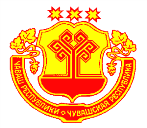 Чувашская  РеспубликаЯльчикский районСобрание депутатовКильдюшевскогосельского поселенияРЕШЕНИЕ   «16» апреля  2019 г  № 40/2 деревня КильдюшевоЧувашская  РеспубликаЯльчикский районСобрание депутатовКильдюшевскогосельского поселенияРЕШЕНИЕ   «16» апреля  2019 г  № 40/2 деревня Кильдюшево